Job Placement ResearchGo to this website:https://www.awinfosys.com/das/sd44/student/activityfinder.aspClick on the type of job you would like and see the different actual placements under each category.  Choose 5 placements that you would like.  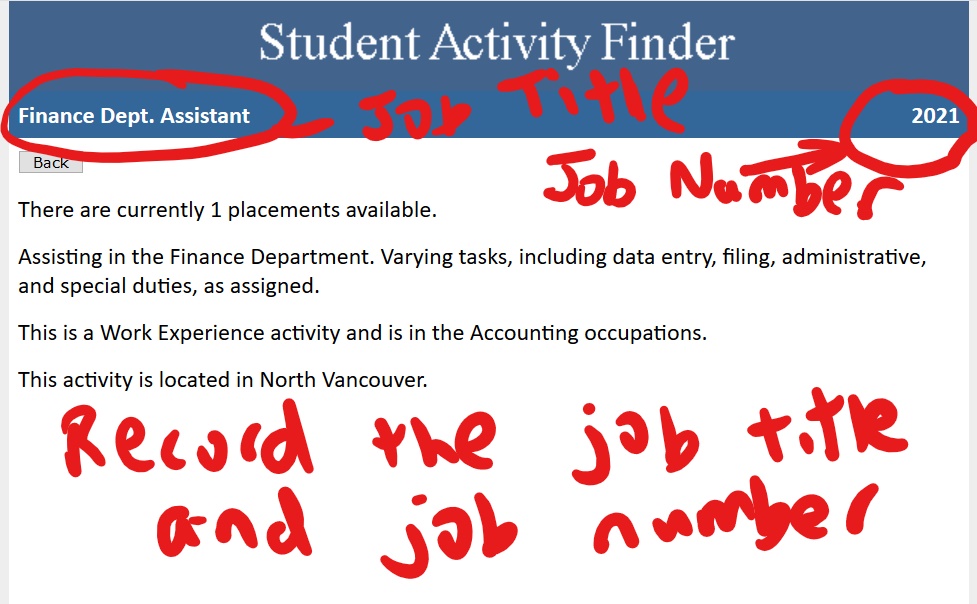 Write down 5 jobs that you want.  I need the job title and job number.  Rank your jobs from 1 to 5.